CT Prešov, s.r.o., Areál Fakultnej nemocnice s poliklinikou J.A.Reimana, Hollého 14, 081 81 Prešov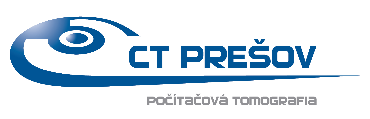 E-mail: info@ctpresov.sk, Tel: 051/7754146, 0918 888 183ŽIADANKU PROSÍME VYPÍSAŤ V 2 VYHOTOVENIACH.Dátum vystavenia žiadanky: ................................................ Pečiatka a podpis odosielajúceho lekára: .................................................................

Ďakujeme Vám za odporúčanie pacienta a dôkladné vyplnenie žiadanky. Tešíme sa na ďalšiu spoluprácu. Tím pracoviska CT Prešov.ŽIADANKA O VYŠETRENIE PRT (PERIRADIKULÁRNA TERAPIA)       PACIENT:PACIENT:PACIENT:PACIENT:Titul, Meno, Priezvisko :Titul, Meno, Priezvisko :Rodné číslo:Bydlisko: (ulica, číslo, PSČ, mesto)Bydlisko: (ulica, číslo, PSČ, mesto)Kontakt – telefón:Kontakt – telefón:E-mail:Kód ZP:LEKÁR:LEKÁR:Titul, meno, priezvisko:Titul, meno, priezvisko:Kód lekára:AAdresa zdravotníckeho zariadenia:Adresa zdravotníckeho zariadenia:Kontakt: (telefón, e-mail)Kontakt: (telefón, e-mail)Kód zdrav. zariadenia: (začína N,O,P,R,S,T alebo U)TERMÍN VYŠETRENIA:TERMÍN VYŠETRENIA:TERMÍN VYŠETRENIA:TERMÍN VYŠETRENIA:Predchádzajúce CT vyšetrenia: (kde, kedy, orgán vyšetrenia)Predchádzajúce CT vyšetrenia: (kde, kedy, orgán vyšetrenia)Predchádzajúce CT vyšetrenia: (kde, kedy, orgán vyšetrenia)Termín vyšetrenia:Termín vyšetrenia:Termín oznámiť:Termín oznámiť:□ LEKÁROVI□ PACIENTOVIŠPECIFIKÁCIA VYŠETRENIA:            ŠPECIFIKÁCIA VYŠETRENIA:            ŠPECIFIKÁCIA VYŠETRENIA:            ŠPECIFIKÁCIA VYŠETRENIA:            ŠPECIFIKÁCIA VYŠETRENIA:            Vyšetrenie:Vyšetrenie:Vyšetrenie:Vyšetrenie:      CT chrbtice (Th)+PRT           CT chrbtice (C)+PRT            CT chrbtice (L)+PRT             CT chrbtice (S)+PRT      CT chrbtice (Th)+PRT           CT chrbtice (C)+PRT            CT chrbtice (L)+PRT             CT chrbtice (S)+PRT      CT chrbtice (Th)+PRT           CT chrbtice (C)+PRT            CT chrbtice (L)+PRT             CT chrbtice (S)+PRT      CT chrbtice (Th)+PRT           CT chrbtice (C)+PRT            CT chrbtice (L)+PRT             CT chrbtice (S)+PRTAplikácia ozónu:Aplikácia ozónu:Aplikácia ozónu:Aplikácia ozónu:        ÁNO               NIE        ÁNO               NIE        ÁNO               NIE        ÁNO               NIEKlinická diagnóza (slovom):Klinická diagnóza (slovom):Klinická diagnóza (slovom):Klinická diagnóza (slovom):Orgán / oblasť vyšetrenia:Orgán / oblasť vyšetrenia:Orgán / oblasť vyšetrenia:Orgán / oblasť vyšetrenia:Užšia otázka : Užšia otázka : Užšia otázka : Užšia otázka : Hladina sérového kreatinínu v umol/l: Hladina sérového kreatinínu v umol/l: Hladina sérového kreatinínu v umol/l: Hladina sérového kreatinínu v umol/l: eGFR ml/s:eGFR ml/s:Epikríza: (ochorenia, operácie, výsledky relevantných predchádzajúcich rádiodiagnostických vyšetrení)Epikríza: (ochorenia, operácie, výsledky relevantných predchádzajúcich rádiodiagnostických vyšetrení)Epikríza: (ochorenia, operácie, výsledky relevantných predchádzajúcich rádiodiagnostických vyšetrení)Epikríza: (ochorenia, operácie, výsledky relevantných predchádzajúcich rádiodiagnostických vyšetrení)Epikríza: (ochorenia, operácie, výsledky relevantných predchádzajúcich rádiodiagnostických vyšetrení)Epikríza: (ochorenia, operácie, výsledky relevantných predchádzajúcich rádiodiagnostických vyšetrení)Epikríza: (ochorenia, operácie, výsledky relevantných predchádzajúcich rádiodiagnostických vyšetrení)Epikríza: (ochorenia, operácie, výsledky relevantných predchádzajúcich rádiodiagnostických vyšetrení)Alergia:Alergia:Číslo DRG prípadu:Číslo DRG prípadu:Číslo DRG prípadu:Upozornenie: Indikujúci lekár zodpovedá za prípravu pacienta vrátane poučenia o danom vyšetrení. Pred CT vyšetrením je nutné dostatočne hydratovať pacienta! Minimálne 5 hodín pred vyšetrením nejesť, je možné piť vodu a užiť lieky. Na CT enterografiu je nutné prísť hodinu pred vyšetrením. Na CT kolonografiu 3 dni pred vyšetrením bezzbytková strava a deň pred (popoludní) X-prep. (viď aj www.ctpresov.sk). K CT vyšetreniu je nevyhnutné si priniesť preukaz poistenca, žiadanku o vyšetrenie, zdravotnú dokumentáciu v písomnej a obrazovej forme (záznam predchádzajúcich vyšetrení na CD).Upozornenie: Indikujúci lekár zodpovedá za prípravu pacienta vrátane poučenia o danom vyšetrení. Pred CT vyšetrením je nutné dostatočne hydratovať pacienta! Minimálne 5 hodín pred vyšetrením nejesť, je možné piť vodu a užiť lieky. Na CT enterografiu je nutné prísť hodinu pred vyšetrením. Na CT kolonografiu 3 dni pred vyšetrením bezzbytková strava a deň pred (popoludní) X-prep. (viď aj www.ctpresov.sk). K CT vyšetreniu je nevyhnutné si priniesť preukaz poistenca, žiadanku o vyšetrenie, zdravotnú dokumentáciu v písomnej a obrazovej forme (záznam predchádzajúcich vyšetrení na CD).Upozornenie: Indikujúci lekár zodpovedá za prípravu pacienta vrátane poučenia o danom vyšetrení. Pred CT vyšetrením je nutné dostatočne hydratovať pacienta! Minimálne 5 hodín pred vyšetrením nejesť, je možné piť vodu a užiť lieky. Na CT enterografiu je nutné prísť hodinu pred vyšetrením. Na CT kolonografiu 3 dni pred vyšetrením bezzbytková strava a deň pred (popoludní) X-prep. (viď aj www.ctpresov.sk). K CT vyšetreniu je nevyhnutné si priniesť preukaz poistenca, žiadanku o vyšetrenie, zdravotnú dokumentáciu v písomnej a obrazovej forme (záznam predchádzajúcich vyšetrení na CD).Upozornenie: Indikujúci lekár zodpovedá za prípravu pacienta vrátane poučenia o danom vyšetrení. Pred CT vyšetrením je nutné dostatočne hydratovať pacienta! Minimálne 5 hodín pred vyšetrením nejesť, je možné piť vodu a užiť lieky. Na CT enterografiu je nutné prísť hodinu pred vyšetrením. Na CT kolonografiu 3 dni pred vyšetrením bezzbytková strava a deň pred (popoludní) X-prep. (viď aj www.ctpresov.sk). K CT vyšetreniu je nevyhnutné si priniesť preukaz poistenca, žiadanku o vyšetrenie, zdravotnú dokumentáciu v písomnej a obrazovej forme (záznam predchádzajúcich vyšetrení na CD).Upozornenie: Indikujúci lekár zodpovedá za prípravu pacienta vrátane poučenia o danom vyšetrení. Pred CT vyšetrením je nutné dostatočne hydratovať pacienta! Minimálne 5 hodín pred vyšetrením nejesť, je možné piť vodu a užiť lieky. Na CT enterografiu je nutné prísť hodinu pred vyšetrením. Na CT kolonografiu 3 dni pred vyšetrením bezzbytková strava a deň pred (popoludní) X-prep. (viď aj www.ctpresov.sk). K CT vyšetreniu je nevyhnutné si priniesť preukaz poistenca, žiadanku o vyšetrenie, zdravotnú dokumentáciu v písomnej a obrazovej forme (záznam predchádzajúcich vyšetrení na CD).Upozornenie: Indikujúci lekár zodpovedá za prípravu pacienta vrátane poučenia o danom vyšetrení. Pred CT vyšetrením je nutné dostatočne hydratovať pacienta! Minimálne 5 hodín pred vyšetrením nejesť, je možné piť vodu a užiť lieky. Na CT enterografiu je nutné prísť hodinu pred vyšetrením. Na CT kolonografiu 3 dni pred vyšetrením bezzbytková strava a deň pred (popoludní) X-prep. (viď aj www.ctpresov.sk). K CT vyšetreniu je nevyhnutné si priniesť preukaz poistenca, žiadanku o vyšetrenie, zdravotnú dokumentáciu v písomnej a obrazovej forme (záznam predchádzajúcich vyšetrení na CD).Upozornenie: Indikujúci lekár zodpovedá za prípravu pacienta vrátane poučenia o danom vyšetrení. Pred CT vyšetrením je nutné dostatočne hydratovať pacienta! Minimálne 5 hodín pred vyšetrením nejesť, je možné piť vodu a užiť lieky. Na CT enterografiu je nutné prísť hodinu pred vyšetrením. Na CT kolonografiu 3 dni pred vyšetrením bezzbytková strava a deň pred (popoludní) X-prep. (viď aj www.ctpresov.sk). K CT vyšetreniu je nevyhnutné si priniesť preukaz poistenca, žiadanku o vyšetrenie, zdravotnú dokumentáciu v písomnej a obrazovej forme (záznam predchádzajúcich vyšetrení na CD).Upozornenie: Indikujúci lekár zodpovedá za prípravu pacienta vrátane poučenia o danom vyšetrení. Pred CT vyšetrením je nutné dostatočne hydratovať pacienta! Minimálne 5 hodín pred vyšetrením nejesť, je možné piť vodu a užiť lieky. Na CT enterografiu je nutné prísť hodinu pred vyšetrením. Na CT kolonografiu 3 dni pred vyšetrením bezzbytková strava a deň pred (popoludní) X-prep. (viď aj www.ctpresov.sk). K CT vyšetreniu je nevyhnutné si priniesť preukaz poistenca, žiadanku o vyšetrenie, zdravotnú dokumentáciu v písomnej a obrazovej forme (záznam predchádzajúcich vyšetrení na CD).